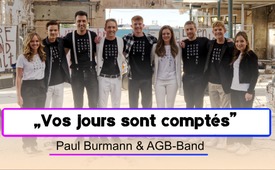 19ème AZK : ♫ Vos jours sont comptés ! ♫ Paul Burmann & AGB-Band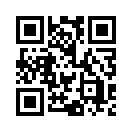 Ces jours-ci, l'œuvre des puissances sataniques devient de plus en plus évidente : destruction, division et souffrance. Il est temps de faire comprendre à tous les détenteurs de pouvoir démoniaque le fait suivant : "vos jours sont comptés". L'humanité se relève de la poussière : la connaissance, la révélation et la force de dévoilement s'associent désormais en synergie avec la force divine ! Grâce au faible, le mal est mis à terre.1.  Strophe
Le sang coule dans les rues,
vos atrocités pèsent un poids démesuré.
Dans des caves cachées se trouvent les fils de Satan.
Sur vous monte l'ardeur de la colère de Dieu.

2.  Strophe
Vous vous croyez en sécurité, grâce à votre force.
C'est par nous, les faibles, que vous tombez.
La connaissance, la révélation et la force de dévoilement
S’associent en synergie avec la force divine !

Refrain:
Vos jours sont comptés !
Vos jours sont comptés !  
Sur le ring, on compte,
sur le ring, on compte les points.  
L'histoire est écrite,
vous devez fuir dans les montagnes, dans les crevasses.

Car ici nous sommes en synergie,
cavaliers blancs, chevaux blancs pleins d'énergie.
L'arc tendu de flèches divines,
elles vous atteindront avec précision !


3.  Strophe
Des mensonges dévoilés sans faille,
des milliards de personnes éveillées,
ainsi le soleil se lève sur la nuit,
toute puissance démoniaque est brisée.

Dans le silence de la chambre,
seul ou à plusieurs,
nous commandons l'armée divine
jusqu'à ce que les fils de la perdition ne règnent plus.


Refrain:
Vos jours sont comptés !
Vos jours sont comptés !  
Sur le ring, on compte,
sur le ring, on compte les points.  
L'histoire est écrite,
vous devez fuir dans les montagnes, dans les crevasses.

Car ici nous sommes en synergie,
cavaliers blancs, chevaux blancs pleins d'énergie.
L'arc tendu de flèches divines,
elles vous atteindront avec précision !

Interlude

Refrain:
Vos jours sont comptés !
Vos jours sont comptés !  
Sur le ring, on compte,
sur le ring, on compte les points.  
L'histoire est écrite,
vous devez fuir dans les montagnes, dans les crevasses.

Car ici nous sommes en synergie,
cavaliers blancs, chevaux blancs pleins d'énergie.
L'arc tendu de flèches divines,
elles vous atteindront avec précision !de Author ???Sources:---Cela pourrait aussi vous intéresser:#PaulBurmann-fr - Paul Burman-fr - www.kla.tv/PaulBurmann-fr

#Hits-fr - Les hits de Kla.TV - www.kla.tv/Hits-fr

#AZK19-fr - 19èmeAZK-fr - www.kla.tv/AZK19-fr

#ChantsAZK - Chants des AZK - www.kla.tv/ChantsAZKKla.TV – Des nouvelles alternatives... libres – indépendantes – non censurées...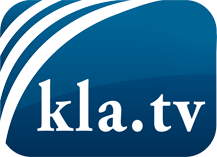 ce que les médias ne devraient pas dissimuler...peu entendu, du peuple pour le peuple...des informations régulières sur www.kla.tv/frÇa vaut la peine de rester avec nous! Vous pouvez vous abonner gratuitement à notre newsletter: www.kla.tv/abo-frAvis de sécurité:Les contre voix sont malheureusement de plus en plus censurées et réprimées. Tant que nous ne nous orientons pas en fonction des intérêts et des idéologies de la système presse, nous devons toujours nous attendre à ce que des prétextes soient recherchés pour bloquer ou supprimer Kla.TV.Alors mettez-vous dès aujourd’hui en réseau en dehors d’internet!
Cliquez ici: www.kla.tv/vernetzung&lang=frLicence:    Licence Creative Commons avec attribution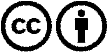 Il est permis de diffuser et d’utiliser notre matériel avec l’attribution! Toutefois, le matériel ne peut pas être utilisé hors contexte.
Cependant pour les institutions financées avec la redevance audio-visuelle, ceci n’est autorisé qu’avec notre accord. Des infractions peuvent entraîner des poursuites.